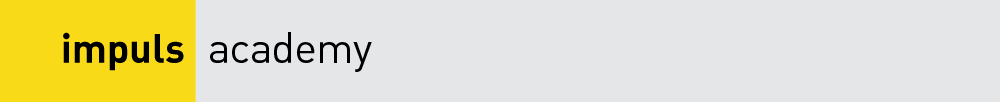 Registration for impuls 2021 only! for sound and multimedia artists, performers and individual musicians, actors and dancers, instrument designers *applying for the specials Performative Music . Body as instrument - instrument as body . Workshop with François Sarhan / Collaboratory . Workshop with Stefan Prins / Sounding Places - Collaborative Acoustic Explorations . Workshop with utrumque / Machine Learning . Workshop with Artemi-Maria Gioti Please read conditions for registration (www.impuls.cc / Academy 2021 / Conditions) and fill in: □ Male / □ Female First name: Last name:Street/Nr.:Postcode/City:Country:Email:Homepage/Links to relevant works in relation to the Special as selected:Phone (+ country + area code):Mobile (+ country + area code):Date of birth (day/month/year):Nationality:Language(s):□ I hereby register as *: ____________________________________Current occupation:Current activities:Brief description of artistic education:□ I hereby register for the following SPECIAL within impuls 2021(please use titles as given on homepage / in case of applying for the Special Sounding Places, please point out amount of modules, you want to participate in): ____________________________________I choose the following price-category in case I am selected for the special as applied for:□ Early Payment: Registration fee € 90,-* + Academy fee € 230,- 
(total € 320,- / * Registration fee + Academy fee due within one week of acceptance to the special)
□ Regular Payment: Registration fee € 90,-* + € 285,- 
(total € 375.- / * Registration fee due to acceptance to the special + Academy fee due to November 15th, 2020 at the latest
□ Late Payment: Registration fee € 90,-* + € 350,-
(total € 440,- / * Registration fee due to acceptance to the special + Academy fee due to January 15th, 2021 at the latest Ad Special Sounding Places: In case of a shorter stay (one or two modules only instead of three), please contact the impuls office for exact calculation of Academy fee (calculation of Academy fee relates to length of stay / Registration fee remains € 90.-)PLEASE NOTE that IN ADDITION TO THE ACADEMY FEE (three price-categories as mentioned above, depending on when you cover it) the REGISTRATION FEE* of € 90.- is due as soon as you have been accepted as participant of the impuls Academy 2021. This registration fee is a non-refundable, obligatory registration fee and has to be paid right away on acceptance to the Account of impuls: impuls . Verein zur Vermittlung zeitgenössischer Musik, Brandhofgasse 21, 8010 Graz, Austria, Europe: IBAN = AT61 1200 0502 8538 6701 / BIC = BKAUATWW. 
Address of Bank Austria Creditanstalt, Rothschildplatz 1, 1020 Wien, Austria, EuropePlease ALWAYS put your FULL NAME / NAME of PARTICIPANT on the transfer form! Please also note that any sort of bank charges incurring (like for international transfer or exchange rates) have to be covered by the person registrating and payment of fees is only possible through bank transfer.Where did you learn about the impuls Academy? (impuls Homepage, personal recommendation from…, etc):__________________________________I hereby agree, that recordings and photos will be made at the impuls Academy (for documentation/archives, homepage, press etc.).I hereby agree, that my address will be made available to all impuls participants 2021 and the tutors for preparation of the Academy and also the recordings and photos made at impuls can be shared within this group (for private use only!).I hereby agree that the impuls newsletter will be sent to me in future until unsubscribed.I agree that all the datas supplied by me, may be stored by impuls unless revoked and may also be used by impuls for the handling of impuls 2021 and for any further means of mutual interest.I hereby agree to the conditions as stated at www.impuls.ccDate, Name/SignaturePlease email registration form signedas well as curriculum vitae (as pdf)to office@impuls.ccsubject: special registration for impuls . International Ensemble and Composers Academy 2021 